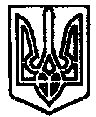 УКРАЇНАПОЧАЇВСЬКА  МІСЬКА  РАДАСЬОМЕ  СКЛИКАННЯДВАДЦЯТЬ СЬОМА  СЕСІЯРІШЕННЯвід «     » грудня 2017 року	№ ПРОЕКТПро внесення змін доПрограми «Розвиток земельних відносин та раціональне використання земельних ресурсів на території Почаївської міської об’єднаної територіальної громади на 2017-2018 роки.»Враховуючи результати виконання Програми «Розвиток земельних відносин та раціональне використання земельних ресурсів на території Почаївської міської об’єднаної територіальної громади на 2017-2018 роки.» за 2017 рік та потребу додаткових ресурсів на реалізацію заходів у 2018 році, з метою раціонального та ефективного використання бюджетних коштів і, керуючись Законом України «Про місцеве самоврядування в Україні», сесія Почаївської міської радиВИРІШИЛА:Внести зміни та доповнення до Програми «Розвиток земельних відносин та раціональне використання земельних ресурсів на території Почаївської міської об’єднаної територіальної громади на 2017-2018 роки.» згідно додатку 1 до даного рішення.Контроль за виконанням даного рішення покласти на постійну комісію з питань містобудування, будівництва, земельних відносин та охорони навколишнього природного середовищаЧубик А.В.Додаток 1до рішення сесії Почаївської міської ради №___від «      » грудня 2017 рокуВ розділі 2, в першому реченні в абзаці першому цифру «5200» замінити на цифру «5400»В розділі 5, в п.5.3 «результативні показники» в показниках витрат, що стосуються завдання 1 «Інвентаризація земель» площу 5200 га замінити на – 5400 га, витрати коштів з 438 тис. грн. замінити на 496 тис. грн., показник ефективності змінити з 456 грн на 538,54 грн.В показники витрат «кількість земельних ділянок , які потребують виготовлення правовстановлюючих документів,» що стосуються завдання 3 «Виготовлення правовстановлюючих документів на земельні ділянки під комунальними закладами, установами та організаціями цифру «27» замінити на цифру «   »., показник ефективності змінити з 3700 на 3400.П. викласти у наступній редакції із врахуванням вищезазначених змін :5.3. Результативні показники:Основним результатом виконання програми єДодаток 1 до програми викласти у наступній редакції: Ресурсне забезпечення місцевої цільової програми«Розвиток земельних відносин та раціональне використання земельних ресурсів на території Почаївської міської об’єднаної територіальної громади на 2017-2018 роки» ЗавданняПоказник витратПоказник продуктуПоказник ефективностіПоказник якості1. Інвентаризація земель1) Площа земель, які потребують інвентаризації – 5400 га2) Витрати коштів – 496 тис. грн1) Площа земель, які будуть інвентаризовані -921 га1) Середні витрати на інвентаризацію одного гектара землі – 538,54  грн1) Відношення кількості проінвентаризованих земель до загальної кількості земель, які потребують інвентаризації – 18%2. Встановлення (відновлення) меж населений пунктів (с. Старий Тараж, с. Комарин, м. Почаїв, с. Затишшя)1) Кількість затрачених коштів- 170 тис. грн.1) Площа земель, які будуть включені у межі населених пунктів – 3407 га1) Середня вартість включення одного га землі у межі населеного пункту-486 грн1) Відношення площі земель після встановлення меж до площі земель до встановлення- 347 % 3. Виготовлення правовстановлюючих документів на земельні ділянки під комунальними закладами, установами та організаціями1) Кількість затрачених коштів – 100 тис. грн.2) Кількість земельних ділянок, які потребують виготовлення правовстановлюючих документів-271) Кількість ділянок на які буде виготовлено правовстановлюючі документи - 271) Середня вартість виготовлення правовстановлюючих документів на одну земельну ділянку – 3400 грн1) Відношення кількості земельних ділянок на які необхідно виготовити  документацію  до кількості виготовлення документацій – 100%4. Проведення нормативно-грошової оцінки земель м. Почаїв та с Затишшя1) Кількість затрачених коштів – 80 тис. грн1) Площа земель для яких буде розраховано нормативно-грошову оцінку-2460 гаСередня вартість розрахунку нормативно-грошової оцінки одного га землі – 32,52 грн1) Відношення площі земель для яких буде розраховано нормативно-грошову оцінку до загальної кількості земель, які потребують оцінки-51%Джерела фінансуванняОбсяг фінансування (тис. грн.)У тому числі за роками*У тому числі за роками*Джерела фінансуванняОбсяг фінансування (тис. грн.)2017 р.2018 р.Міський бюджет676100676Державний бюджет000Інші джерела000Всього:298490